ПАВЛОГРАДСЬКА МІСЬКА РАДАВИКОНАВЧИЙ КОМІТЕТР О З П О Р Я Д Ж Е Н Н ЯМІСЬКОГО   ГОЛОВИПро внесення змін дорозпорядження міського голови від 21.02.17р.№  64-р «Про створенняробочої групи з питанняпереходу міста на альтернативні види опалення»Згідно з п. 20 ч. 4 ст. 42, п. 9 ч. а ст. 31 Закону України “Про місцеве самоврядування в Україні”, ст. 13 Закону України “Про теплопостачання”, постанови Кабінету Міністрів України від 21.07.2005 р. № 630 «Про затвердження Правил надання послуг з централізованого опалення, постачання холодної та гарячої води і водовідведення», з метою поетапного переходу міста на альтернативні види теплопостачання, на виконання п. 1 протоколу наради з питань альтернативного виду теплопостачання від 07.02.2017 року: 1. Внести зміни до розпорядження від 21.02.2017р. № 64-р «Про створення робочої групи з питання переходу міста на альтернативні види опалення» , а саме:1) склад робочої групи з питання переходу міста на альтернативні види палива викласти в новій редакції (додається) ;2) пункт 3 розпорядження викласти в новій редакції: «3. Координацію  роботи щодо виконання даного розпорядження покласти на начальника управління комунального господарства та будівництва Завгороднього А.Ю., контроль  -  першого заступника міського голови  Мовчана В.С.».2. Координацію роботи  щодо виконання даного розпорядження покласти на начальника управління комунального господарства та будівництва Завгороднього А.Ю., контроль  -  першого заступника міського голови  Мовчана В.С.Міський голова			    					       А.О. ВершинаЗАТВЕРДЖЕНО									Розпорядження міського голови									21.02. 2017 р. №   64 – р                                                                                                ( у редакції розпорядження                                                                                                                                               міського голови                                                                                                 17.11.2017р. № 363 – р )  С К Л А Дробочої групи з питання переходу міста Павлоград на альтернативні види опаленняВершина				міський голова,  	Анатолій Олексійович		голова робочої групиМовчан 				перший заступник міського голови,Віталій Сергійович			заступник голови робочої групиОстренко	радник міського головиСергій АндрійовичЗавгородній				начальник управління комунального Андрій Юрійович 	         		 господарства та будівництваМакаревичОлена Юріївна    			 начальник відділу будівництва,			                      реконструкції та енергозбереження управління					комунального господарства та будівництва,					секретар робочої групиЧернецький 				менеджер з адміністративної діяльностіАндрій Володимирович		ПрАТ «ДТЕК Павлоградвугілля» (за згодою)Бочковський				голова постійної депутатської комісії з питаньВалерій Антонович		комунальної власності, житлово-комунального 					господарства, будівництва та енергозбереження					( за згодою)Вовк 					директор КП „Павлоградтеплоенерго”Микола ВікторовичАніканов 				начальник Павлоградського району Віктор Валерійович		електричних мереж ПАТ «ДТЕК 					«Дніпрообленерго» (за згодою)Батурінець				начальник   Павлоградських розподільчихОлександр Валерійович		електричних  мереж ПрАТ  «ПЕЕМ «ЦЕК» (за згодою)Серафимов	керівник проекту  «Електроопалення». ОфісОлександр В'ячеславович           стратегічних проектів  ДТЕК ЕНЕРГО (за згодою)Кривокобильский                       начальник Павлоградського відділенняВододимир Віталійович	         ПАТ Дніпропетровськгаз    ( за згодою)  Начальник управління комунальногогосподарства та будівництва						А.Ю. Завгородній17.11. 2017 рокум. Павлоград№   363 - р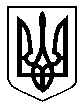 